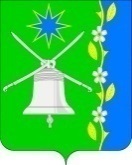 АДМИНИСТРАЦИЯ НОВОБЕЙСУГСКОГО СЕЛЬСКОГО ПОСЕЛЕНИЯ ВЫСЕЛКОВСКОГО РАЙОНАПОСТАНОВЛЕНИЕот _____________.                                                                                      № ____станица НовобейсугскаяОб утверждении Порядка принятия решения о предоставлении бюджетных инвестиций юридическим лицам, не являющимся муниципальными учреждениями и муниципальными унитарными предприятиями, в объекты капитального строительства и (или) на приобретение объектов недвижимого имущества за счет средств бюджета Новобейсугского сельского поселения Выселковского района и Требований к договорам, заключаемым в связи с предоставлением бюджетных инвестиций юридическим лицам, не являющимся муниципальными учреждениями и муниципальными унитарными предприятиями, за счет средств бюджета Новобейсугского сельского поселения Выселковского районаВ соответствии со статьей 80 Бюджетного кодекса Российской Федерации, статьей 34 Устава Выселковского сельского поселения Выселковского района, администрация Выселковского сельского поселения Выселковского района,п о с т а н о в л я ю:1. Утвердить  Порядок принятия решения о предоставлении бюджетных инвестиций юридическим лицам, не являющимся муниципальными учреждениями и муниципальными унитарными предприятиями, в объекты капитального строительства и (или) на приобретение объектов недвижимого имущества за счет средств бюджета Новобейсугского сельского поселения Выселковского района, согласно приложению 1;2. Утвердить требования к договорам, заключаемым в связи с предоставлением бюджетных инвестиций юридическим лицам, не являющимся муниципальными учреждениями и муниципальными унитарными предприятиями, за счет средств бюджета Выселковского 3. Настоящее постановление обнародовать в установленном порядке и разместить на официальном сайте администрации Новобейсугского сельского повеления Выселковского района в информационно-телекоммуникационной сети «Интернет»4. Контроль за исполнением постановления возложить на начальника земельных и архитектурных отношений администрации Новобейсугского сельского поселения Выселковского района К.В.Потапкину.4. Постановление вступает в силу со дня его официального обнародования.Глава Новобейсугского сельского поселенияВыселковского района                                                                    В.В. ВасиленкоЛИСТ СОГЛАСОВАНИЯпроекта постановление администрации Новобейсугского сельскогопоселения Выселковского района от______________№ ____«Об утверждении Порядка принятия решения о предоставлении бюджетных инвестиций юридическим лицам, не являющимся муниципальными учреждениями и муниципальными унитарными предприятиями, в объекты капитального строительства и (или) на приобретение объектов недвижимого имущества за счет средств бюджета Новобейсугского сельского поселения Выселковского района и Требований к договорам, заключаемым в связи с предоставлением бюджетных инвестиций юридическим лицам, не являющимся муниципальными учреждениями и муниципальными унитарными предприятиями, за счет средств бюджета Новобейсугского сельского поселения Выселковского района»Проект подготовлен и внесен:Отделом земельных и архитектурных отношенийадминистрации Новобейсугскогосельского поселенияВыселковского района» Начальник отдела                                                                               К.В. Потапкина                                             «____»__________________2022г.Проект согласован:Начальник общего отделаадминистрации Новобейсугскогосельского поселенияВыселковского района                                                                       В.В.Алексеенко       «___»________________2022г.ЗАЯВКАК ПОСТАНОВЛЕНИЮНаименование вопроса: «Об утверждении Порядка принятия решения о предоставлении бюджетных инвестиций юридическим лицам, не являющимся муниципальными учреждениями и муниципальными унитарными предприятиями, в объекты капитального строительства и (или) на приобретение объектов недвижимого имущества за счет средств бюджета Новобейсугского сельского поселения Выселковского района и Требований к договорам, заключаемым в связи с предоставлением бюджетных инвестиций юридическим лицам, не являющимся муниципальными учреждениями и муниципальными унитарными предприятиями, за счет средств бюджета Новобейсугского сельского поселения Выселковского района» Проект внесен отделом земельных и архитектурных отношений администрации Новобейсугского сельского поселения, начальником К.В. ПотапкинойПостановление разослать:1. Администрация Новобейсугского сельского поселения Выселковского района – К.В. Потапкиной, начальнику отдела земельных и архитектурных отношений.__________________                                                       «___»___________2022 г.